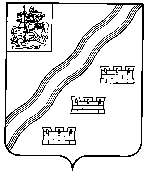 СОВЕТ ДЕПУТАТОВНАРО-ФОМИНСКОГО ГОРОДСКОГО ОКРУГАМОСКОВСКОЙ ОБЛАСТИРЕШЕНИЕот _____________№_____г. Наро-ФоминскПРОЕКТО внесении изменений в решение Совета депутатов Наро-Фоминского городского округа Московской области от 14.12.2017 №21/10 «Об утверждении штатной численности и структуры Контрольно-счетной палаты Наро-Фоминского городского округа»Рассмотрев предложение председателя Контрольно-счетной палаты Наро-Фоминского городского округа, во исполнение пунктов 4.1 - 4.4 Положения о Контрольно-счетной палате Наро-Фоминского городского округа, утвержденного решением Совета депутатов Наро-Фоминского городского округа 10.10.2017 №11/4, в соответствии со статьей 5 Федерального закона от 07.02.2011 № 6-ФЗ «Об общих принципах организации и деятельности контрольно-счетных органов субъектов Российской Федерации и муниципальных образований», руководствуясь Уставом Наро-Фоминского городского округа Московской области, Совет депутатов Наро-Фоминского городского округа Московской области решил: 1. Внести в решение Совета депутатов Наро-Фоминского городского округа Московской области от 14.12.2017 №21/10 «Об утверждении штатной численности и структуры Контрольно-счетной палаты Наро-Фоминского городского округа» следующие изменения:1.1. в пункте 1 цифру «7» заменить цифрой «6»; 1.2. приложение «Структура Контрольно-счетной палаты Наро-Фоминского городского округа» изложить в новой редакции, согласно приложению к настоящему решению (приложение). 2. Опубликовать настоящее решение в периодическом печатном издании газете «Основа» и разместить на официальном сайте органов местного самоуправления Наро-Фоминского городского округа в сети Интернет.3. Настоящее решение вступает в силу с 01.01.2019 года.Председатель Совета депутатов Наро-Фоминского городского округа 				                       А.С. ШкурковСогласовано: Председатель Контрольно-счетной палаты  Наро-Фоминского городского округа 					              Е.М. СиненкоЗаместитель Главы Администрации Наро-Фоминского городского округа-управляющий делами                          Е.А. КузнецоваНачальник Управления бухгалтерского, бюджетного, налогового учета и отчетности-главный бухгалтерАдминистрации Наро-Фоминского городского округа                                          Л.Н. ЛялинаНачальник договорно-правового отдела Администрации Наро-Фоминского городского округа                                            А.В. РекуцПроект подготовлен Контрольно-счетной палатой Наро-Фоминского городского округаУтвержденарешением Совета депутатовНаро-Фоминского городского округаМосковской областиот ___________№ ______СтруктураКонтрольно-счетной палатыНаро-Фоминского городского округаДолжностьТип должности Кол-во единицПредседательКонтрольно-счетной палатыНаро-Фоминского городского округаМуниципальная должность1Заместитель председателяКонтрольно-счетной палатыНаро-Фоминского городского округаДолжность муниципальной службы1Аппарат Контрольно-счетной палатыНаро-Фоминского городского округаАппарат Контрольно-счетной палатыНаро-Фоминского городского округаАппарат Контрольно-счетной палатыНаро-Фоминского городского округаИнспекторДолжность муниципальной службы2Главный экспертИная должность,не относящаяся к должности муниципальной службы2ИТОГО6